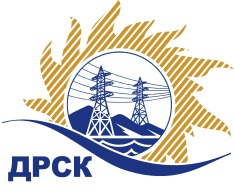 Акционерное Общество«Дальневосточная распределительная сетевая  компания»ПРОТОКОЛ № 394/МТПиР-РЗакупочной комиссии по рассмотрению предложений по открытому электронному запросу предложений на право заключения договора на поставку: «Распределительная система постоянного тока». Закупка № 214 ГКПЗ 2016ПРИСУТСТВОВАЛИ: 10 членов постоянно действующей Закупочной комиссии АО «ДРСК»  2-го уровня.ВОПРОСЫ, ВЫНОСИМЫЕ НА РАССМОТРЕНИЕ ЗАКУПОЧНОЙ КОМИССИИ: О  рассмотрении результатов оценки заявок Участников.О признании заявки несоответствующим условиям закупкиО признании заявок соответствующими условиям запроса предложений.О предварительной ранжировке предложений.О проведении переторжкиРЕШИЛИ:По вопросу № 1:Признать объем полученной информации достаточным для принятия решения.Утвердить цены, полученные на процедуре вскрытия конвертов с предложениями участников открытого запроса предложений.	По вопросу № 2 Отклонить предложения следующих участников от дальнейшего рассмотрения:            По вопросу № 3Признать предложения ООО ПК "Электроконцепт" (141240, Россия, Московская область, Пушкинский р-н, г. Пушкино, мкр Мамонтовка, ул. Центральная , д. 2, помещение 11), ООО "Ольдам" (115304 г. Москва, Кавказский бульвар, д. 29, корп. 1)   соответствующими условиям закупки и принять их к дальнейшему рассмотрению.       По вопросу № 4        Утвердить предварительную ранжировку предложений Участников:По вопросу № 5      Провести переторжку.   Допустить к участию в переторжке предложения следующих участников: ООО ПК "Электроконцепт" (141240, Россия, Московская область, Пушкинский р-н, г. Пушкино, мкр Мамонтовка, ул. Центральная , д. 2, помещение 11), ООО "Ольдам" (115304 г. Москва, Кавказский бульвар, д. 29, корп. 1)   Определить форму переторжки: заочная.4.    Назначить переторжку на 18.04.2016 в 14:00 час. (благовещенского времени).    5.Место проведения переторжки: ЭТП b2b-energoОтветственному секретарю Закупочной комиссии уведомить участников, приглашенных к участию в переторжке, о принятом комиссией решенииТел.397-260г. Благовещенск_      15 апреля 2016 г.№Наименование участника и его адресПредмет заявки на участие в запросе предложений1ЗАО "Радиан" (664040, Иркутская обл., г. Иркутск, ул. Розы Люксембург, д. 184)Цена: 7 350 432,40 руб. (цена без НДС: 6 229 180,00 руб.)2ООО "Ольдам" (115304 г. Москва, Кавказский бульвар, д. 29, корп. 1)Цена: 9 014 660,00 руб. (цена без НДС: 7 639 542,37 руб.)3ООО ПК "Электроконцепт" (141240, Россия, Московская область, Пушкинский р-н, г. Пушкино, мкр Мамонтовка, ул. Центральная , д. 2, помещение 11)Цена: 9 015 978,80 руб. (цена без НДС: 7 640 660,00 руб.)Наименование участникаОснования для отклоненияЗАО "Радиан" (664040, Иркутская обл., г. Иркутск, ул. Розы Люксембург, д. 184)- В предоставленных документах в части указания производителя оборудования имеются противоречия: в технико-коммерческом предложении (лист 83) указан производитель аккумуляторных батарей ЗАО «Радиан», а в техническом предложении (лист 4) указан производитель аккумуляторных батарей EnerSys.- В случае если поставщик предлагает батареи типа  PowerSafe производства  EnerSys (заявленные в ТЗ) отсутствует подтверждение, что ЗАО «Радиан» является официальным дилером (представителем) EnerSys, что не соответствует п. 2.1. технического задания.- В случае если поставщик является производителем аккумуляторных батарей, т.е. предлагает аналог, то отсутствуют технические характеристики предлагаемого оборудования в объеме достаточном для оценки предлагаемого оборудования, что не соответствует п. 2.2., 2.9. технического задания.- Отсутствует письмо-подтверждение завода-изготовителя о согласии на поставку/изготовление аккумуляторных батарей согласно опросным листам и подтверждение гарантийных обязательств, что не соответствует п. 2.3. технического задания.- Предлагается к поставке аналог НРТ 40.220ХЕТ+18.48.ХЕТ тип (номенклатурный код) которого в предложении участника не указан. Также отсутствует подробное техническое описание, что не соответствует п. 2.2., 2.9. технического задания.- Для ПС 35 кВ «Чигири» и ПС 35 кВ «Астрахановка» также предлагаются аналоги закупаемого оборудования, на которые отсутствуют подробные технические описания, что не соответствует п. 2.2., 2.9. технического задания.- В справке о перечне и объемах выполнения аналогичных договоров отсутствуют договоры на поставку систем постоянного тока и аккумуляторных батарей для данных систем, что не соответствует п. 6.4. технического задания (оценочный критерий).- Для аккумуляторных батарей на ПС 110 кВ «Стойба» отсутствует подтверждение технических характеристик предлагаемого оборудования, а именно внутреннего сопротивления моноблока, веса моноблока, типа и расположения борнов, что не соответствует п. 5.3 технического задания и требованиям опросного листа.- Не приложены ТУ в соответствии, с которыми выпускается оборудование, что не соответствует п. 2.5. технического задания.- Не приложены декларация соответствия на АБ, копии протоколов испытаний в соответствии, с которыми был выдана декларация соответствия, что не соответствует п. 2.5. технического задания.- Тип системы пофидерного контроля изоляции ICM64 не соответствует типу, указанному в опросных листах. При этом отсутствует подробное техническое описание предлагаемого аналога, что не соответствует п. 2.2., 2.9. технического задания.- В приложенной схеме ЩПТ отсутствуют диодные ограничители VD1...VD10 и VD11...20 в ЩПТ для ПС 110 кВ "Центральная", что не соответствует требованиям опросного листа.- Отсутствует подтверждение, что предлагаемые модули ЗВУ имеют естественное охлаждение, что не соответствует требованиям опросных листов.- Отсутствует подтверждение срока службы батарей не менее 12 лет, что не соответствует требованиям опросных листов и п. 5.2 технического задания.- Указано отсутствие возможности синхронизации контроллера платы управления предлагаемого ЗВУ с существующим ЗВУ типа НРТ, что не соответствует требованиям технического задания на закупку ЩПТ для ПС 110 кВ «Центральная».Место в предварительной ранжировкеНаименование участника и его адресЦена предложения на участие в закупке без НДС, руб.Балл по неценовой предпочтительности1 местоООО "Ольдам" (115304 г. Москва, Кавказский бульвар, д. 29, корп. 1)7 639 542,373,02 местоООО ПК "Электроконцепт" (141240, Россия, Московская область, Пушкинский р-н, г. Пушкино, мкр Мамонтовка, ул. Центральная , д. 2, помещение 11)7 640 660,003,0Ответственный секретарь Закупочной комиссии  2 уровня АО «ДРСК»____________________М.Г. ЕлисееваИсп.Терёшкина Г.М.